1-يعمل بة اعتيارا من 1/10/2018  2-تكون جميع المحاضرات النظرية في قاعة رقم (7)                                                                                                                         شؤون الطلبة                                                                                        3-يمنع الطالب من الدوام بدون ارتداء الزي الموحد  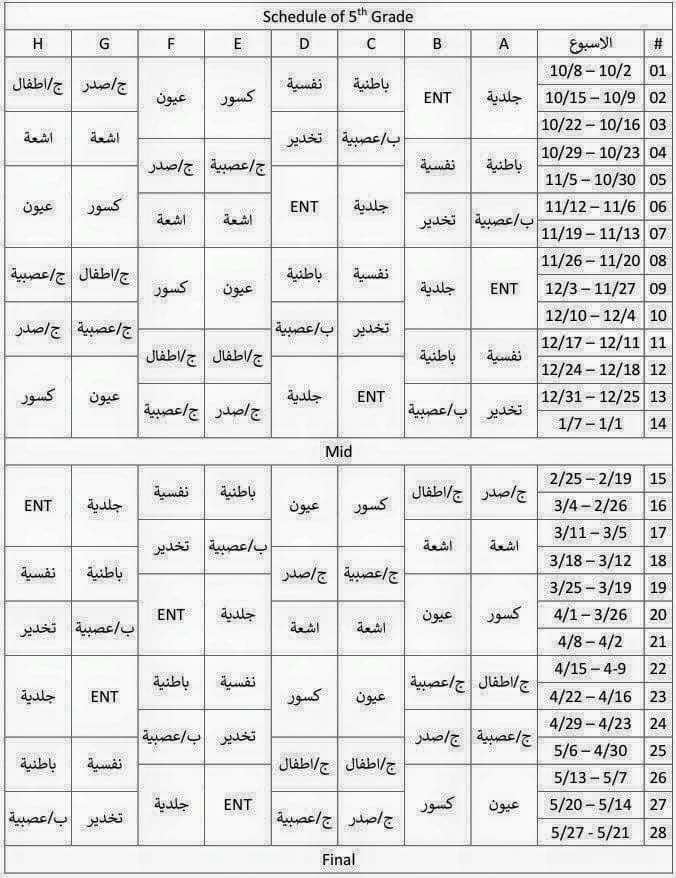 جامعة ذي قاركلية الطبجدول المحاضرات الأسبوعي  للسنة الدراسية الخامسة للعام الدراسي        2018-2019اليوم8-1010,30-11,30  11,30-12,30   12,30-1,30 1,30-2,30الاحدمقررات سريريهكسورنسائيةجلديةاطفالالاثنينمقررات سريريهأطفال       باطنيةجراحةانشطة طلابيةالثلاثاءمقررات سريريهنفسيةأطفالباطنيةكسورالأربعاءمقررات سريريهأشعةنسائيةنسائيةجراحةالخميسمقررات سريريه باطنية  ENTعيوننفسية